Publicado en   el 10/09/2014 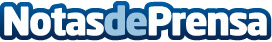 Navarra pedirá al Estado que retire los recursos de inconstitucionalidad contra las leyes forales tributarias Datos de contacto:Nota de prensa publicada en: https://www.notasdeprensa.es/navarra-pedira-al-estado-que-retire-los Categorias: Navarra http://www.notasdeprensa.es